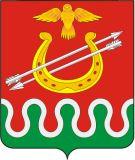 Администрация Большекосульского сельсовета Боготольского района Красноярского краяПОСТАНОВЛЕНИЕ« 23 » октября  2015 года	с. Большая Косуль	          №  61  Об основных направлениях бюджетной политики Большекосульского сельсовета на 2016 год и плановый период 2017 и 2018 годовВ целях разработки проекта бюджета Большекосульского сельсовета на 2016 год и плановый период 2017 и 2018 годов, в соответствии с требованиями пункта 2 статьи 172 Бюджетного кодекса Российской Федерации, Устава сельсовета,ПОСТАНОВЛЯЮ:1. Утвердить основные направления бюджетной политики Большекосульского сельсовета на 2016 год и плановый период 2017 и 2018 годов согласно приложению.2. Контроль за выполнением настоящего постановления возложить на главного бухгалтера Лаврентьеву Н.В.3. Настоящее постановление обнародовать на досках информации и разместить на официальном сайте администрации Боготольского района в сети интернет www.bogotol-ru на странице Большекосульского сельсовета.4.   Постановление вступает в силу в день, следующий за днем его официального обнародования.Глава Большекосульского сельсовета                                         О.С. Харин                                                                                                                                    Приложение к                                                                                                                                    Постановлению администрацииБольшекосульского сельсовета                                                                                                                                     от « 23 » октября . № 61Основные направления бюджетной политики Большекосульского сельсоветана 2016 год и на плановый период 2017 и 2018 годов.1. Общие положенияОсновные направления бюджетной политики Большекосульского сельсовета на 2016 год и на плановый период 2017 и 2018 годов разработаны на основании ст. 172 Бюджетного кодекса Российской Федерации.           В 2014 году и в текущем 2015 году бюджетная политика была направлена на решение социально-экономических задач, в первую очередь поставленных в указах Президента Российской Федерации от 07 мая 2012года, на обеспечение долгосрочной устойчивости бюджета сельсовета и повышение эффективности управления муниципальными финансами.          В настоящее время бюджетная политика как составная часть экономической политики должна быть нацелена на адаптацию бюджетной системы к изменившимся условиям и на создание предпосылок для устойчивого социально-экономического развития Большекосульского сельсовета в 2016 году и плановом периоде 2017 и 2018 годов.2.Цели и задачи бюджетной политикисельсовета  на 2016-2018 годыОсновными целями бюджетной политики сельсовета в 2016 - 2018 годах являются обеспечение долгосрочной сбалансированности и устойчивости бюджетной системы при безусловном исполнении всех обязательств сельсовета, выполнение задач, поставленных в указах Президента РФ.Для достижения указанных целей администрации сельсовета следует решить следующие задачи:1.  Обеспечение долгосрочной сбалансированности и устойчивости бюджета сельсовета;2.  Применение программно-целевых методов планирования;3.  Повышение прозрачности и открытости  бюджетного процесса.2.1. Обеспечение долгосрочной сбалансированности и устойчивости бюджета сельсовета        Проект бюджета сельсовета на 2016 год и плановый период 2017-2018 годов будет рассчитываться исходя из реальных возможностей сельсовета. Данный подход позволит сделать параметры бюджета достоверными и реальными для исполнения, что особенно важно в условиях нестабильной рыночной экономики.2.2. Применение программно – целевых методов планирования      Муниципальные программы сельсовета должны будут стать ключевым механизмом, с помощью которого увязываются стратегическое и бюджетное планирование.       Проект бюджета сельсовета на 2016 год и на плановый период 2017 и 2018 годов будет  сформирован в структуре муниципальных программ. В то же время конечная эффективность "программного" бюджета зависит от качества муниципальных программ, механизмов контроля за их реализацией.    В программах необходимо обеспечить взаимосвязь поставленных целей и бюджетных ограничений, их увязку с основными параметрами оказания муниципальных услуг.       Муниципальные программы должны устанавливать общие требования к политике сельсовета в соответствующих сферах, к определению механизмов взаимодействия органов местного самоуправления Большекосульского сельсовета, органов государственной власти субъекта Российской Федерации.      Различные варианты достижения целей могут и должны рассматриваться на этапе подготовки муниципальных программ, но при утверждении программ должен быть выбран только один вариант - тот, который Администрация Большекосульского сельсовета считает обоснованным с точки зрения достижения поставленных целей и для реализации которого имеются необходимые ресурсы.        В рамках подготовки и рассмотрения проекта бюджета сельсовета на 2016 год и на плановый период 2017 и 2018 годов необходимо четко определить приоритеты, еще раз оценить содержание муниципальных программ, доработать при необходимости, предусмотреть объемы их финансирования в соответствии с реальными возможностями бюджета сельсовета и только после этого утвердить.2.3. Повышение прозрачности и открытости  бюджетного процессаВ целях высокого уровня прозрачности бюджета и бюджетного процесса  в информационно-телекоммуникационной сети «Интернет» для информирования населения продолжится ведение раздела на официальном сайте администрации Боготольского района в сети интернет, на странице администрации Большекосульского сельсовета и публикации в спец. выпуске общественно- политической газете «Земля боготольская».       Публикуемая в открытых источниках информация позволит гражданам составить представление о направлениях расходования бюджетных средств сельсовета и сделать выводы об эффективности расходов и целевом использовании средств.    Обеспечению открытости и подконтрольности бюджетного процесса будет способствовать проведение публичных слушаний по проекту   бюджета сельсовета, отчету о его исполнении.      Основным инструментом достижения целей государственной политики должны стать муниципальные программы, требования к которым будут вытекать из документов стратегического планирования, а механизмы и объемы их финансового обеспечения устанавливаться в долгосрочной бюджетной стратегии, трехлетних бюджетах.3. Основные направления бюджетной политикиБольшекосульского сельсовета на 2016 год и на плановый период 2017 и 2018 годов3.1. Основные подходы к формированию бюджетных расходовна 2016-2018 годыФормирование объема и структуры расходов бюджета сельсовета на 2016-2018 годы будет осуществляться исходя из следующих основных подходов: а) определение объемов бюджетных ассигнований на исполнение действующих расходных обязательств: - на 2016-2018 годы – на основе объемов расходов, утвержденных решением Большекосульского сельского  Совета депутатов  от 24.12.2014 № 43-147 «О бюджете сельсовета на 2015 год и на плановый период 2016 и 2017 годов»; - на 2018 год – исходя из необходимости финансового обеспечения «длящихся» расходных обязательств;б) уточнение объемов бюджетных ассигнований на 2016-2018 годы на исполнение действующих расходных обязательств с учетом: -межбюджетных трансфертов в проекте Боготольского района;- исключения расходов, не подтвержденных нормативными правовыми актами  Большекосульского сельсовета, из реестра расходных обязательств; в) определение бюджетных ассигнований на исполнение принимаемых расходных обязательств исходя из суммы доходов бюджета сельсовета.3.2. Приоритеты бюджетных расходов в 2016-2018 годахПриоритетными направлениями расходов, касающихся всех отраслей бюджетной сферы, являются финансовое обеспечение указов Президента Российской Федерации.    Повышение оплаты труда работников бюджетной сферы должно сопровождаться ростом качества оказания услуг учреждениями, установлением прямой зависимости уровня оплаты труда от его производительности и максимальным использованием внутренних резервов.Главным инструментом реализации приоритетных бюджетных расходов являются муниципальные программы сельсовета. Значительная часть расходов бюджета сельсовета в 2016-2018 годах будет осуществляться в рамках муниципальных программ.  3.3.  В сфере межбюджетных отношенийВ предстоящем периоде  Большекосульский сельсовет будет проводить крайне взвешенную бюджетную политику, в том числе в части реалистичности принятия плановых заданий по доходам, первоочередного финансового обеспечения социально значимых расходов.В условиях имеющихся рисков сбалансированности бюджета сельсовета будем обеспечивать направление дополнительных поступлений по доходам на полное обеспечение первоочередных расходов и снижение бюджетного дефицита, а не на увеличение расходных обязательств.